ISTITUTO COMPRENSIVO CORINALDO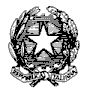 PIANO   DIDATTICO   PERSONALIZZATO - BES                                                                                                        SCUOLA DELL’INFANZIAAnno scolastico_________________Scuola _____________________________________________________________Sezione: ____________________       Anno di frequenza_________________________________________________________INFORMAZIONI PERSONALI DELL’ALUNNO.CONDIZIONI FISICHE (malattie episodiche o croniche) _________________________________TIPO DI FREQUENZA (regolare, saltuaria, altro)  _____________________________________L’individuazione della situazione di bisogno educativo speciale è stata effettuata tramite:GRIGLIA DI OSSERVAZIONE PER RILEVARE I BISOGNI EDUCATIVI SPECIALIBarrare la casella delle voci interessateAREA DELLO SVILUPPO PSICOMOTORIOCoordinazione generale e fine □ Non ha ancora acquisito la padronanza del proprio schema corporeo	□ È impacciato nei movimenti	□ Non sa colorare nei contorni □ Non sa ritagliare□ Altro_____________________Consapevolezza della dominanza corporea (comprende che il suo corpo è costituito da due parti simmetriche e che è portato ad usare in modo dominante un lato del corpo) □ Incerta 	 □ Assente	□ Adeguata     □ Altro___________________ Orientamento temporale □ Non riconosce la successione prima/dopo □ Altro_____________________	Orientamento spaziale□ Non utilizza lo spazio del foglio adeguatamente □ Non riconosce i concetti topologici (avanti/dietro, sopra/sotto, dentro/fuori, vicino/lontano, ecc.)□ Altro_____________________AREA DELLO SVILUPPO LINGUISTICODisturbo di pronuncia □ Disturbo di alcuni suoni	□ Balbuzie 	         □ Altro_____________Uso del linguaggio verbale in forma espressivo-comunicativa□ Incerto	□ Assente	□ Adeguato              □ Altro_______________          Struttura della frase□ Periodo strutturato e frasi correlate	    □ Uso della parola-frase □ Frase minima 		□ Frase semplice, ma strutturata e di senso        □ Altro____________           Ricchezza lessicale e precisione semantica□ Patrimonio lessicale adeguato all’età	             □ Patrimonio lessicale povero, non adeguato all’età    □ Competenza da sostenere poiché straniero □ Altro_________________Comprensione della comunicazione verbale □ Comprende parole e frasi semplici con l’aiuto di un supporto visivo □ Comprende le spiegazioni e le consegne semplici, anche senza esempi o supporti□ Presenta difficoltà di comprensione□ Altro_____________AREA DELLO SVILUPPO COGNITIVOLogica Operativa: mette in atto i giusti comportamenti nelle situazioni giornaliere di vita scolastica, abilità:□ acquisita 		□ non acquisita 	□ da consolidare       □ Altro___________________Logica Formale e Relazionale: svolge attività rispettando regole e consegne date, abilità:□ acquisita 		□ non acquisita 	□ da consolidare       □ Altro_____________________ Logica Simbolica: comincia a comprendere il concetto di quantità numerica, abilità:□ acquisita 		□ non acquisita       □ da consolidare          □ Altro________________Logica Causale: comprende le conseguenze delle proprie azioni e le relazioni di causa – effetto nelle attività svolte, abilità:□ acquisita 	□ non acquisita 	□ da consolidare         □ Altro_________________Discriminazione visiva e percettiva: riconosce i colori primari e li denomina, abilità: □ acquisita 	□ non acquisita 	□ da consolidare        □ Altro________________Riconosce i colori derivati e li denomina, abilità: □ acquisita      □ non acquisita 	□ da consolidare      □ Altro________________Memoria □ difficoltà nella memoria a breve termine  		  □ difficoltà a memorizzare filastrocche o canzoncine □ difficoltà nella memoria di lavoro□ non presenta alcuna difficoltà a memorizzare □ Altro_________________Attenzione□ Si distrae facilmente  □ Ha tempi di attenzione brevi	 □ Tempo di attenzione adeguata□ Altro_________________AREA DELL’AUTONOMIAUtilizza autonomamente il materiale a disposizione, abilità:□ acquisita 	□ non acquisita       □ da consolidare       □ Altro_________________Ha acquisito il controllo sfinterico, abilità:□ acquisita 	□ non acquisita        □ da consolidare           □ Altro__________________Gestisce le frustrazioni, abilità:□ acquisita 	□ non acquisita   □ da consolidare     □ Altro__________________Gestisce la relazione con i pari e gli adulti in maniera efficace, abilità:□ acquisita 	 □ non acquisita      □ da consolidare     □ Altro__________________DIFFICOLTÀ RISCONTRATE DALL’ALUNNO/A NELL’AMBIENTE SCOLASTICOPUNTI DI FORZA DELL’ALUNNO/AAREA DI INTERVENTO SCOLASTICObarrare la casella delle voci interessateSTRATEGIE METODOLOGOCHE E DIDATTICHECreare un clima di apprendimento favorevole all’emotività dell’alunnoPromuovere l’utilizzo di mediatori didattici facilitanti l’apprendimento (immagini, video, canzoni, filastrocche…)Controllo sistematico della comprensione delle consegnePrivilegiare l’apprendimento esperienziale e laboratorialeGratificare e incoraggiare i successiDividere gli obiettivi in sotto-obiettiviAdeguare i tempi di esecuzione Valorizzazione del contenutoTempi aggiuntiviRiduzione quantitativaForme di semplificazione e facilitazioneEventuale dispensa da attività ad elevata componente mnemonica/emotiva Attività in piccolo gruppoCooperative learning Peer tutoringUso del PC o di software didatticiULTERIORI STRUMENTI/ MISURE COMPENSATIVE (legge 170/10 e linee guida 12/07/11) ______________________________________________________________ORGANIZZAZIONE DIDATTICAbarrare la casella delle voci interessateStrutturare i momenti della giornata scolastica che possono rivelarsi critici(entrata, uscita, spostamenti, momenti ricreativi, mensa, giardino...)Definire regole sociali di convivenza con forme di rinforzo e di controlloDefinire compiti da assegnare ad alcuni alunniOrganizzare periodiche turnazioniAltro_________________________SINTESI E PRECISAZIONI DELLE STRATEGIE DIDATTICHE ED ORGANIZZATIVEUTILIZZATEVERIFICAbarrare la casella delle voci interessateOsservazione direttaVerifiche sistematiche in itinereVerifiche informali di gruppoUso di griglie per l’osservazione Altro_______________________Le parti coinvolte (famiglia - docenti- specialisti) si impegnano a rispettare quanto condiviso e concordato, nel presente PDP, per il successo formativo dell'alunno/a.FIRMA DEI DOCENTI DI SEZIONE E DEI GENITORIIn caso di firma di un solo genitore, si DICHIARA di aver preso visione in osservanza delle disposizioni sulla responsabilità genitoriale di cui agli artt. 316, 337 ter e 337 quater del codice civile, che richiedono il consenso di entrambi i genitori.Firma_______________________________________________________ lì ______________                                                                     LA DIRIGENTE SCOLASTICA___________________________________Cognome e nomeData e luogo di nascitaDiagnosi specialisticaRedatta da   ……………         presso  ….. in data  ……………………. tipo………………………………………………………….Diaqnosi in sintesi …………………………………………...………………………………………………………………….………………………………………………………………….Interventi riabilitativi …………………………………………………………………Effettuati da………………………………………….………..con frequenza ………………………………………………Nei giorni …………  con orario …………………………….Specialista/i di riferimento…………………………………Eventuali raccordi fra specialisti ed insegnanti……………………………………………………………………………………………………………………………………Segnalazione da parte dei Servizi SocialiRedatta da  ……………         presso ….. in data  ……………………. tipo……………………………………………………………Diaqnosi in sintesi………………………………………………………………….…………………………………………………………………Consiglio di sezione/intersezioneRiunito in data…………………………Decisioni assunte …………………………………………….………………………………………………………………..DOCENTI DI SEZIONE (cognome e nome)FIRMAGENITORI (cognome e nome)FIRMA